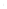 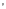 : ≥ 70.00 < 77.49: ≥ 55.00 < 62.49D: ≥ 45.00 < 54.99E: ≥ 0.01 < 44.99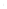 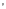 : ≥ 70.00 < 77.49: ≥ 55.00 < 62.49D: ≥ 45.00 < 54.99E: ≥ 0.01 < 44.99FAKULTAS PERTANIANFAKULTAS PERTANIANFAKULTAS PERTANIANFAKULTAS PERTANIANFAKULTAS PERTANIANFAKULTAS PERTANIANFAKULTAS PERTANIANFAKULTAS PERTANIANDAFTAR HADIR DAN HASILDAFTAR HADIR DAN HASILDAFTAR HADIR DAN HASILFAKULTAS PERTANIANFAKULTAS PERTANIANFAKULTAS PERTANIANFAKULTAS PERTANIANFAKULTAS PERTANIANFAKULTAS PERTANIANFAKULTAS PERTANIANFAKULTAS PERTANIANUJIAN   MAHASISWAUJIAN   MAHASISWAUJIAN   MAHASISWAUJIAN   MAHASISWAUNIVERSITAS MEDAN AREAUNIVERSITAS MEDAN AREAUNIVERSITAS MEDAN AREAUNIVERSITAS MEDAN AREAUNIVERSITAS MEDAN AREAUNIVERSITAS MEDAN AREAUNIVERSITAS MEDAN AREAUNIVERSITAS MEDAN AREAUNIVERSITAS MEDAN AREASEMESTER GENAPSEMESTER GENAPSEMESTER GENAPSEMESTER GENAPKampus I : Jl. Kolam/Gedung PBSI No. 1 Medan 20223 Telp. 061-7366878 Fax. 061-7366998Kampus I : Jl. Kolam/Gedung PBSI No. 1 Medan 20223 Telp. 061-7366878 Fax. 061-7366998Kampus I : Jl. Kolam/Gedung PBSI No. 1 Medan 20223 Telp. 061-7366878 Fax. 061-7366998Kampus I : Jl. Kolam/Gedung PBSI No. 1 Medan 20223 Telp. 061-7366878 Fax. 061-7366998Kampus I : Jl. Kolam/Gedung PBSI No. 1 Medan 20223 Telp. 061-7366878 Fax. 061-7366998Kampus I : Jl. Kolam/Gedung PBSI No. 1 Medan 20223 Telp. 061-7366878 Fax. 061-7366998Kampus I : Jl. Kolam/Gedung PBSI No. 1 Medan 20223 Telp. 061-7366878 Fax. 061-7366998Kampus I : Jl. Kolam/Gedung PBSI No. 1 Medan 20223 Telp. 061-7366878 Fax. 061-7366998Kampus I : Jl. Kolam/Gedung PBSI No. 1 Medan 20223 Telp. 061-7366878 Fax. 061-7366998Kampus I : Jl. Kolam/Gedung PBSI No. 1 Medan 20223 Telp. 061-7366878 Fax. 061-7366998Kampus I : Jl. Kolam/Gedung PBSI No. 1 Medan 20223 Telp. 061-7366878 Fax. 061-7366998Kampus I : Jl. Kolam/Gedung PBSI No. 1 Medan 20223 Telp. 061-7366878 Fax. 061-7366998Kampus I : Jl. Kolam/Gedung PBSI No. 1 Medan 20223 Telp. 061-7366878 Fax. 061-7366998Kampus I : Jl. Kolam/Gedung PBSI No. 1 Medan 20223 Telp. 061-7366878 Fax. 061-7366998TAHUN AKADEMIK 2019/2020TAHUN AKADEMIK 2019/2020TAHUN AKADEMIK 2019/2020TAHUN AKADEMIK 2019/2020Kampus I : Jl. Kolam/Gedung PBSI No. 1 Medan 20223 Telp. 061-7366878 Fax. 061-7366998Kampus I : Jl. Kolam/Gedung PBSI No. 1 Medan 20223 Telp. 061-7366878 Fax. 061-7366998Kampus I : Jl. Kolam/Gedung PBSI No. 1 Medan 20223 Telp. 061-7366878 Fax. 061-7366998Kampus I : Jl. Kolam/Gedung PBSI No. 1 Medan 20223 Telp. 061-7366878 Fax. 061-7366998Kampus I : Jl. Kolam/Gedung PBSI No. 1 Medan 20223 Telp. 061-7366878 Fax. 061-7366998Kampus I : Jl. Kolam/Gedung PBSI No. 1 Medan 20223 Telp. 061-7366878 Fax. 061-7366998Kampus I : Jl. Kolam/Gedung PBSI No. 1 Medan 20223 Telp. 061-7366878 Fax. 061-7366998Kampus I : Jl. Kolam/Gedung PBSI No. 1 Medan 20223 Telp. 061-7366878 Fax. 061-7366998Kampus I : Jl. Kolam/Gedung PBSI No. 1 Medan 20223 Telp. 061-7366878 Fax. 061-7366998Kampus I : Jl. Kolam/Gedung PBSI No. 1 Medan 20223 Telp. 061-7366878 Fax. 061-7366998Kampus I : Jl. Kolam/Gedung PBSI No. 1 Medan 20223 Telp. 061-7366878 Fax. 061-7366998Kampus I : Jl. Kolam/Gedung PBSI No. 1 Medan 20223 Telp. 061-7366878 Fax. 061-7366998Kampus I : Jl. Kolam/Gedung PBSI No. 1 Medan 20223 Telp. 061-7366878 Fax. 061-7366998Kampus I : Jl. Kolam/Gedung PBSI No. 1 Medan 20223 Telp. 061-7366878 Fax. 061-7366998Kampus II : J Setia Budi No. 79B / Sei Serayu No. 70A Telp. 061-8225602 Fax. 061-8226331Kampus II : J Setia Budi No. 79B / Sei Serayu No. 70A Telp. 061-8225602 Fax. 061-8226331Kampus II : J Setia Budi No. 79B / Sei Serayu No. 70A Telp. 061-8225602 Fax. 061-8226331Kampus II : J Setia Budi No. 79B / Sei Serayu No. 70A Telp. 061-8225602 Fax. 061-8226331Kampus II : J Setia Budi No. 79B / Sei Serayu No. 70A Telp. 061-8225602 Fax. 061-8226331Kampus II : J Setia Budi No. 79B / Sei Serayu No. 70A Telp. 061-8225602 Fax. 061-8226331Kampus II : J Setia Budi No. 79B / Sei Serayu No. 70A Telp. 061-8225602 Fax. 061-8226331Kampus II : J Setia Budi No. 79B / Sei Serayu No. 70A Telp. 061-8225602 Fax. 061-8226331Kampus II : J Setia Budi No. 79B / Sei Serayu No. 70A Telp. 061-8225602 Fax. 061-8226331Kampus II : J Setia Budi No. 79B / Sei Serayu No. 70A Telp. 061-8225602 Fax. 061-8226331Kampus II : J Setia Budi No. 79B / Sei Serayu No. 70A Telp. 061-8225602 Fax. 061-8226331Kampus II : J Setia Budi No. 79B / Sei Serayu No. 70A Telp. 061-8225602 Fax. 061-8226331Kampus II : J Setia Budi No. 79B / Sei Serayu No. 70A Telp. 061-8225602 Fax. 061-8226331Kampus II : J Setia Budi No. 79B / Sei Serayu No. 70A Telp. 061-8225602 Fax. 061-8226331Email : univ_medanarea@uma.ac.id  Website : http://www.uma.ac.idEmail : univ_medanarea@uma.ac.id  Website : http://www.uma.ac.idEmail : univ_medanarea@uma.ac.id  Website : http://www.uma.ac.idEmail : univ_medanarea@uma.ac.id  Website : http://www.uma.ac.idEmail : univ_medanarea@uma.ac.id  Website : http://www.uma.ac.idEmail : univ_medanarea@uma.ac.id  Website : http://www.uma.ac.idEmail : univ_medanarea@uma.ac.id  Website : http://www.uma.ac.idEmail : univ_medanarea@uma.ac.id  Website : http://www.uma.ac.idEmail : univ_medanarea@uma.ac.id  Website : http://www.uma.ac.idEmail : univ_medanarea@uma.ac.id  Website : http://www.uma.ac.idEmail : univ_medanarea@uma.ac.id  Website : http://www.uma.ac.idProgram Studi : AGRIBISNISProgram Studi : AGRIBISNISProgram Studi : AGRIBISNISProgram Studi : AGRIBISNISProgram Studi : AGRIBISNISUJIAN TENGAH SEM ESTERUJIAN TENGAH SEM ESTERUJIAN TENGAH SEM ESTERUJIAN TENGAH SEM ESTERUJIAN AKHIR SEM ESTERUJIAN AKHIR SEM ESTERUJIAN AKHIR SEM ESTERUJIAN AKHIR SEM ESTERUJIAN AKHIR SEM ESTERUJIAN AKHIR SEM ESTERUJIAN AKHIR SEM ESTERMata Kuliah / SKSMata Kuliah / SKSMata Kuliah / SKS: RISET OPERASI / 2: RISET OPERASI / 2: RISET OPERASI / 2: RISET OPERASI / 2: RISET OPERASI / 2Mata Kuliah / SKSMata Kuliah / SKSMata Kuliah / SKSMata Kuliah / SKS: RISET OPERASI / 2: RISET OPERASI / 2: RISET OPERASI / 2: RISET OPERASI / 2: RISET OPERASI / 2: RISET OPERASI / 2: RISET OPERASI / 2: RISET OPERASI / 2Kode Mata KuliahKode Mata KuliahKode Mata Kuliah: AGB22013: AGB22013: AGB22013: AGB22013: AGB22013Kode Mata KuliahKode Mata KuliahKode Mata KuliahKode Mata Kuliah: AGB22013: AGB22013: AGB22013: AGB22013: AGB22013: AGB22013: AGB22013: AGB22013Tingkat/SemesterTingkat/SemesterTingkat/Semester:IV/4:IV/4:IV/4:IV/4:IV/4Tingkat/SemesterTingkat/SemesterTingkat/Semester:IV/4:IV/4:IV/4:IV/4:IV/4Dosen PenanggungDosen PenanggungDosen Penanggung: LITNA NURJANNAH SP.,MSi: LITNA NURJANNAH SP.,MSi: LITNA NURJANNAH SP.,MSi: LITNA NURJANNAH SP.,MSi: LITNA NURJANNAH SP.,MSiDosen PenanggungDosen PenanggungDosen PenanggungDosen Penanggung: LITNA NURJANNAH SP.,MSi: LITNA NURJANNAH SP.,MSi: LITNA NURJANNAH SP.,MSi: LITNA NURJANNAH SP.,MSi: LITNA NURJANNAH SP.,MSi: LITNA NURJANNAH SP.,MSi: LITNA NURJANNAH SP.,MSi: LITNA NURJANNAH SP.,MSiJawab: LITNA NURJANNAH SP.,MSi: LITNA NURJANNAH SP.,MSi: LITNA NURJANNAH SP.,MSi: LITNA NURJANNAH SP.,MSi: LITNA NURJANNAH SP.,MSiJawabJawabJawab: LITNA NURJANNAH SP.,MSi: LITNA NURJANNAH SP.,MSi: LITNA NURJANNAH SP.,MSi: LITNA NURJANNAH SP.,MSi: LITNA NURJANNAH SP.,MSi: LITNA NURJANNAH SP.,MSi: LITNA NURJANNAH SP.,MSi: LITNA NURJANNAH SP.,MSiJawabJawabJawabJawabDosen PengujiDosen PengujiDosen Penguji: LITNA NURJANNAH SP.,MSi: LITNA NURJANNAH SP.,MSi: LITNA NURJANNAH SP.,MSi: LITNA NURJANNAH SP.,MSi: LITNA NURJANNAH SP.,MSiDosen PengujiDosen PengujiDosen Penguji: LITNA NURJANNAH SP.,MSi: LITNA NURJANNAH SP.,MSi: LITNA NURJANNAH SP.,MSi: LITNA NURJANNAH SP.,MSi: LITNA NURJANNAH SP.,MSi: LITNA NURJANNAH SP.,MSi: LITNA NURJANNAH SP.,MSi: LITNA NURJANNAH SP.,MSiHari/TanggalHari/TanggalHari/Tanggal: Jumat / 24-04-2020: Jumat / 24-04-2020: Jumat / 24-04-2020: Jumat / 24-04-2020: Jumat / 24-04-2020Hari/TanggalHari/TanggalHari/Tanggal: Jumat / 10-07-2020: Jumat / 10-07-2020: Jumat / 10-07-2020: Jumat / 10-07-2020: Jumat / 10-07-2020: Jumat / 10-07-2020: Jumat / 10-07-2020: Jumat / 10-07-2020Waktu: 13:00 - 14:00 WIB: 13:00 - 14:00 WIB: 13:00 - 14:00 WIB: 13:00 - 14:00 WIB: 13:00 - 14:00 WIBWaktuWaktuWaktu: 13:00 - 14:40 WIB: 13:00 - 14:40 WIB: 13:00 - 14:40 WIB: 13:00 - 14:40 WIB: 13:00 - 14:40 WIB: 13:00 - 14:40 WIB: 13:00 - 14:40 WIB: 13:00 - 14:40 WIBKelas/RuangKelas/RuangKelas/Ruang: A4 / R.III.2: A4 / R.III.2: A4 / R.III.2: A4 / R.III.2: A4 / R.III.2Kelas/RuangKelas/RuangKelas/Ruang: A4 / R.III.2: A4 / R.III.2: A4 / R.III.2: A4 / R.III.2: A4 / R.III.2NILAINILAINILAITANDATANGANTANGANNoNPMNAM A M AHASISW APSPRUTSUASUASUTSUAS1188220151188220151SAHDON PARDINGATAN ARUANSAHDON PARDINGATAN ARUAN2188220153188220153IWAN GAURIFAIWAN GAURIFA3188220154188220154MELLY RAHMA FAZRIMELLY RAHMA FAZRI4188220155188220155OKTIA FEBRIANAOKTIA FEBRIANA5188220157188220157DITO ARIEF PURIANTODITO ARIEF PURIANTO6188220159188220159ANTONIO HASUDUNGAN SITOMPULANTONIO HASUDUNGAN SITOMPULANTONIO HASUDUNGAN SITOMPUL7188220160188220160ANNISAH MONICA MALTINI SIREGARANNISAH MONICA MALTINI SIREGARANNISAH MONICA MALTINI SIREGAR8188220161188220161YUSRIL MAHENDRAYUSRIL MAHENDRA9188220162188220162HANDIKO PASUGIAN SINAGAHANDIKO PASUGIAN SINAGA10188220164188220164MIKHAEL YOSAFAT HARIANJAMIKHAEL YOSAFAT HARIANJA11188220166188220166SUPRATTO SITOMPULSUPRATTO SITOMPUL12188220168188220168DIANA AGUSTINA RITONGADIANA AGUSTINA RITONGA13188220171188220171SUDIRMAN SITUMORANGSUDIRMAN SITUMORANG14188220172188220172FEBRY PEBRYANI SARAGIHFEBRY PEBRYANI SARAGIH15188220173188220173ZULFIRMAN SIAHAANZULFIRMAN SIAHAAN16188220175188220175ELISABET LOIELISABET LOI17188220176188220176KELVIN PANDAPOTANKELVIN PANDAPOTAN18188220177188220177ENDANG ERYANA HAPSARIENDANG ERYANA HAPSARI18188220177188220177SIMBOLONSIMBOLONSIMBOLONSIMBOLON19188220178188220178AYU LESTARIAYU LESTARI20188220179188220179DICKY PERMADA DEPARIDICKY PERMADA DEPARICatatan :Catatan :Catatan :MEDAN....................................................................MEDAN....................................................................MEDAN....................................................................MEDAN....................................................................MEDAN....................................................................MEDAN....................................................................MEDAN....................................................................MEDAN....................................................................MEDAN....................................................................MEDAN....................................................................Persentase PenilaianPersentase PenilaianPersentase PenilaianPersentase PenilaianPersentase PenilaianPersentase PenilaianPersentase PenilaianPersentase PenilaianPS: Partisipasi: Partisipasi10%PS: Partisipasi: Partisipasi10%Dosen Penanggung JawabDosen Penanggung JawabDosen Penanggung JawabDosen Penanggung JawabDosen Penanggung JawabDosen Penanggung JawabDosen Penanggung JawabDosen Penanggung JawabDosen Penanggung JawabDosen PengujiDosen PengujiPR: Tugas dan Aktivitas di Dalam Kelas: Tugas dan Aktivitas di Dalam Kelas: Tugas dan Aktivitas di Dalam Kelas: Tugas dan Aktivitas di Dalam Kelas: Tugas dan Aktivitas di Dalam Kelas: Tugas dan Aktivitas di Dalam Kelas: Tugas dan Aktivitas di Dalam Kelas50%UTS: Ujian Tengah Semester: Ujian Tengah Semester: Ujian Tengah Semester: Ujian Tengah Semester: Ujian Tengah Semester: Ujian Tengah Semester: Ujian Tengah Semester15%UAS: Ujian Akhir Semester: Ujian Akhir Semester: Ujian Akhir Semester: Ujian Akhir Semester: Ujian Akhir Semester: Ujian Akhir Semester: Ujian Akhir Semester25%LITNA NURJANNAH SP.,MSiLITNA NURJANNAH SP.,MSiLITNA NURJANNAH SP.,MSiLITNA NURJANNAH SP.,MSiLITNA NURJANNAH SP.,MSiLITNA NURJANNAH SP.,MSiLITNA NURJANNAH SP.,MSiLITNA NURJANNAH SP.,MSiLITNA NURJANNAH SP.,MSiLITNA NURJANNAH SP.,MSiLITNA NURJANNAH SP.,MSiLITNA NURJANNAH SP.,MSiKisaran Penentuan NilaiKisaran Penentuan NilaiKisaran Penentuan NilaiKisaran Penentuan NilaiKisaran Penentuan NilaiKisaran Penentuan NilaiKisaran Penentuan NilaiKisaran Penentuan NilaiDiketahui OlehDiketahui OlehDiketahui OlehDiketahui OlehDiketahui OlehDiketahui OlehDiketahui OlehA: ≥ 85.00 < 100.00: ≥ 85.00 < 100.00: ≥ 85.00 < 100.00: ≥ 85.00 < 100.00: ≥ 85.00 < 100.00: ≥ 85.00 < 100.00Wakil Dekan Bidang AkademikWakil Dekan Bidang AkademikWakil Dekan Bidang AkademikWakil Dekan Bidang AkademikWakil Dekan Bidang AkademikWakil Dekan Bidang AkademikWakil Dekan Bidang AkademikWakil Dekan Bidang AkademikWakil Dekan Bidang AkademikB+: ≥ 77.50 < 84.99: ≥ 77.50 < 84.99: ≥ 77.50 < 84.99: ≥ 77.50 < 84.99: ≥ 77.50 < 84.99: ≥ 77.50 < 84.99C+: ≥ 62.50 < 69.99-: ≥ 0.00 < 0.00* Beri tanda X bagi peserta yang tidak hadirIr AZWANA MPIr AZWANA MPIr AZWANA MP* Beri tanda X bagi peserta yang tidak hadir* Beri tanda X bagi peserta yang tidak hadirNIDN.0011096401NIDN.0011096401NIDN.0011096401NIDN.0011096401NIDN.0011096401NIDN.0011096401FAKULTAS PERTANIANFAKULTAS PERTANIANFAKULTAS PERTANIANFAKULTAS PERTANIANFAKULTAS PERTANIANFAKULTAS PERTANIANFAKULTAS PERTANIANFAKULTAS PERTANIANDAFTAR HADIR DAN HASILDAFTAR HADIR DAN HASILDAFTAR HADIR DAN HASILFAKULTAS PERTANIANFAKULTAS PERTANIANFAKULTAS PERTANIANFAKULTAS PERTANIANFAKULTAS PERTANIANFAKULTAS PERTANIANFAKULTAS PERTANIANFAKULTAS PERTANIANUJIAN   MAHASISWAUJIAN   MAHASISWAUJIAN   MAHASISWAUJIAN   MAHASISWAUNIVERSITAS MEDAN AREAUNIVERSITAS MEDAN AREAUNIVERSITAS MEDAN AREAUNIVERSITAS MEDAN AREAUNIVERSITAS MEDAN AREAUNIVERSITAS MEDAN AREAUNIVERSITAS MEDAN AREAUNIVERSITAS MEDAN AREAUNIVERSITAS MEDAN AREASEMESTER GENAPSEMESTER GENAPSEMESTER GENAPSEMESTER GENAPKampus I : Jl. Kolam/Gedung PBSI No. 1 Medan 20223 Telp. 061-7366878 Fax. 061-7366998Kampus I : Jl. Kolam/Gedung PBSI No. 1 Medan 20223 Telp. 061-7366878 Fax. 061-7366998Kampus I : Jl. Kolam/Gedung PBSI No. 1 Medan 20223 Telp. 061-7366878 Fax. 061-7366998Kampus I : Jl. Kolam/Gedung PBSI No. 1 Medan 20223 Telp. 061-7366878 Fax. 061-7366998Kampus I : Jl. Kolam/Gedung PBSI No. 1 Medan 20223 Telp. 061-7366878 Fax. 061-7366998Kampus I : Jl. Kolam/Gedung PBSI No. 1 Medan 20223 Telp. 061-7366878 Fax. 061-7366998Kampus I : Jl. Kolam/Gedung PBSI No. 1 Medan 20223 Telp. 061-7366878 Fax. 061-7366998Kampus I : Jl. Kolam/Gedung PBSI No. 1 Medan 20223 Telp. 061-7366878 Fax. 061-7366998Kampus I : Jl. Kolam/Gedung PBSI No. 1 Medan 20223 Telp. 061-7366878 Fax. 061-7366998Kampus I : Jl. Kolam/Gedung PBSI No. 1 Medan 20223 Telp. 061-7366878 Fax. 061-7366998Kampus I : Jl. Kolam/Gedung PBSI No. 1 Medan 20223 Telp. 061-7366878 Fax. 061-7366998Kampus I : Jl. Kolam/Gedung PBSI No. 1 Medan 20223 Telp. 061-7366878 Fax. 061-7366998Kampus I : Jl. Kolam/Gedung PBSI No. 1 Medan 20223 Telp. 061-7366878 Fax. 061-7366998Kampus I : Jl. Kolam/Gedung PBSI No. 1 Medan 20223 Telp. 061-7366878 Fax. 061-7366998TAHUN AKADEMIK 2019/2020TAHUN AKADEMIK 2019/2020TAHUN AKADEMIK 2019/2020TAHUN AKADEMIK 2019/2020Kampus I : Jl. Kolam/Gedung PBSI No. 1 Medan 20223 Telp. 061-7366878 Fax. 061-7366998Kampus I : Jl. Kolam/Gedung PBSI No. 1 Medan 20223 Telp. 061-7366878 Fax. 061-7366998Kampus I : Jl. Kolam/Gedung PBSI No. 1 Medan 20223 Telp. 061-7366878 Fax. 061-7366998Kampus I : Jl. Kolam/Gedung PBSI No. 1 Medan 20223 Telp. 061-7366878 Fax. 061-7366998Kampus I : Jl. Kolam/Gedung PBSI No. 1 Medan 20223 Telp. 061-7366878 Fax. 061-7366998Kampus I : Jl. Kolam/Gedung PBSI No. 1 Medan 20223 Telp. 061-7366878 Fax. 061-7366998Kampus I : Jl. Kolam/Gedung PBSI No. 1 Medan 20223 Telp. 061-7366878 Fax. 061-7366998Kampus I : Jl. Kolam/Gedung PBSI No. 1 Medan 20223 Telp. 061-7366878 Fax. 061-7366998Kampus I : Jl. Kolam/Gedung PBSI No. 1 Medan 20223 Telp. 061-7366878 Fax. 061-7366998Kampus I : Jl. Kolam/Gedung PBSI No. 1 Medan 20223 Telp. 061-7366878 Fax. 061-7366998Kampus I : Jl. Kolam/Gedung PBSI No. 1 Medan 20223 Telp. 061-7366878 Fax. 061-7366998Kampus I : Jl. Kolam/Gedung PBSI No. 1 Medan 20223 Telp. 061-7366878 Fax. 061-7366998Kampus I : Jl. Kolam/Gedung PBSI No. 1 Medan 20223 Telp. 061-7366878 Fax. 061-7366998Kampus I : Jl. Kolam/Gedung PBSI No. 1 Medan 20223 Telp. 061-7366878 Fax. 061-7366998Kampus II : J Setia Budi No. 79B / Sei Serayu No. 70A Telp. 061-8225602 Fax. 061-8226331Kampus II : J Setia Budi No. 79B / Sei Serayu No. 70A Telp. 061-8225602 Fax. 061-8226331Kampus II : J Setia Budi No. 79B / Sei Serayu No. 70A Telp. 061-8225602 Fax. 061-8226331Kampus II : J Setia Budi No. 79B / Sei Serayu No. 70A Telp. 061-8225602 Fax. 061-8226331Kampus II : J Setia Budi No. 79B / Sei Serayu No. 70A Telp. 061-8225602 Fax. 061-8226331Kampus II : J Setia Budi No. 79B / Sei Serayu No. 70A Telp. 061-8225602 Fax. 061-8226331Kampus II : J Setia Budi No. 79B / Sei Serayu No. 70A Telp. 061-8225602 Fax. 061-8226331Kampus II : J Setia Budi No. 79B / Sei Serayu No. 70A Telp. 061-8225602 Fax. 061-8226331Kampus II : J Setia Budi No. 79B / Sei Serayu No. 70A Telp. 061-8225602 Fax. 061-8226331Kampus II : J Setia Budi No. 79B / Sei Serayu No. 70A Telp. 061-8225602 Fax. 061-8226331Kampus II : J Setia Budi No. 79B / Sei Serayu No. 70A Telp. 061-8225602 Fax. 061-8226331Kampus II : J Setia Budi No. 79B / Sei Serayu No. 70A Telp. 061-8225602 Fax. 061-8226331Kampus II : J Setia Budi No. 79B / Sei Serayu No. 70A Telp. 061-8225602 Fax. 061-8226331Kampus II : J Setia Budi No. 79B / Sei Serayu No. 70A Telp. 061-8225602 Fax. 061-8226331Email : univ_medanarea@uma.ac.id  Website : http://www.uma.ac.idEmail : univ_medanarea@uma.ac.id  Website : http://www.uma.ac.idEmail : univ_medanarea@uma.ac.id  Website : http://www.uma.ac.idEmail : univ_medanarea@uma.ac.id  Website : http://www.uma.ac.idEmail : univ_medanarea@uma.ac.id  Website : http://www.uma.ac.idEmail : univ_medanarea@uma.ac.id  Website : http://www.uma.ac.idEmail : univ_medanarea@uma.ac.id  Website : http://www.uma.ac.idEmail : univ_medanarea@uma.ac.id  Website : http://www.uma.ac.idEmail : univ_medanarea@uma.ac.id  Website : http://www.uma.ac.idEmail : univ_medanarea@uma.ac.id  Website : http://www.uma.ac.idEmail : univ_medanarea@uma.ac.id  Website : http://www.uma.ac.idProgram Studi : AGRIBISNISProgram Studi : AGRIBISNISProgram Studi : AGRIBISNISProgram Studi : AGRIBISNISProgram Studi : AGRIBISNISUJIAN TENGAH SEM ESTERUJIAN TENGAH SEM ESTERUJIAN TENGAH SEM ESTERUJIAN TENGAH SEM ESTERUJIAN AKHIR SEM ESTERUJIAN AKHIR SEM ESTERUJIAN AKHIR SEM ESTERUJIAN AKHIR SEM ESTERUJIAN AKHIR SEM ESTERUJIAN AKHIR SEM ESTERUJIAN AKHIR SEM ESTERMata Kuliah / SKSMata Kuliah / SKSMata Kuliah / SKS: RISET OPERASI / 2: RISET OPERASI / 2: RISET OPERASI / 2: RISET OPERASI / 2: RISET OPERASI / 2Mata Kuliah / SKSMata Kuliah / SKSMata Kuliah / SKSMata Kuliah / SKS: RISET OPERASI / 2: RISET OPERASI / 2: RISET OPERASI / 2: RISET OPERASI / 2: RISET OPERASI / 2: RISET OPERASI / 2: RISET OPERASI / 2: RISET OPERASI / 2Kode Mata KuliahKode Mata KuliahKode Mata Kuliah: AGB22013: AGB22013: AGB22013: AGB22013: AGB22013Kode Mata KuliahKode Mata KuliahKode Mata KuliahKode Mata Kuliah: AGB22013: AGB22013: AGB22013: AGB22013: AGB22013: AGB22013: AGB22013: AGB22013Tingkat/SemesterTingkat/SemesterTingkat/Semester:IV/4:IV/4:IV/4:IV/4:IV/4Tingkat/SemesterTingkat/SemesterTingkat/Semester:IV/4:IV/4:IV/4:IV/4:IV/4Dosen PenanggungDosen PenanggungDosen Penanggung: LITNA NURJANNAH SP.,MSi: LITNA NURJANNAH SP.,MSi: LITNA NURJANNAH SP.,MSi: LITNA NURJANNAH SP.,MSi: LITNA NURJANNAH SP.,MSiDosen PenanggungDosen PenanggungDosen PenanggungDosen Penanggung: LITNA NURJANNAH SP.,MSi: LITNA NURJANNAH SP.,MSi: LITNA NURJANNAH SP.,MSi: LITNA NURJANNAH SP.,MSi: LITNA NURJANNAH SP.,MSi: LITNA NURJANNAH SP.,MSi: LITNA NURJANNAH SP.,MSi: LITNA NURJANNAH SP.,MSiJawab: LITNA NURJANNAH SP.,MSi: LITNA NURJANNAH SP.,MSi: LITNA NURJANNAH SP.,MSi: LITNA NURJANNAH SP.,MSi: LITNA NURJANNAH SP.,MSiJawabJawabJawab: LITNA NURJANNAH SP.,MSi: LITNA NURJANNAH SP.,MSi: LITNA NURJANNAH SP.,MSi: LITNA NURJANNAH SP.,MSi: LITNA NURJANNAH SP.,MSi: LITNA NURJANNAH SP.,MSi: LITNA NURJANNAH SP.,MSi: LITNA NURJANNAH SP.,MSiJawabJawabJawabJawabDosen PengujiDosen PengujiDosen Penguji: LITNA NURJANNAH SP.,MSi: LITNA NURJANNAH SP.,MSi: LITNA NURJANNAH SP.,MSi: LITNA NURJANNAH SP.,MSi: LITNA NURJANNAH SP.,MSiDosen PengujiDosen PengujiDosen Penguji: LITNA NURJANNAH SP.,MSi: LITNA NURJANNAH SP.,MSi: LITNA NURJANNAH SP.,MSi: LITNA NURJANNAH SP.,MSi: LITNA NURJANNAH SP.,MSi: LITNA NURJANNAH SP.,MSi: LITNA NURJANNAH SP.,MSi: LITNA NURJANNAH SP.,MSiHari/TanggalHari/TanggalHari/Tanggal: Jumat / 24-04-2020: Jumat / 24-04-2020: Jumat / 24-04-2020: Jumat / 24-04-2020: Jumat / 24-04-2020Hari/TanggalHari/TanggalHari/Tanggal: Jumat / 10-07-2020: Jumat / 10-07-2020: Jumat / 10-07-2020: Jumat / 10-07-2020: Jumat / 10-07-2020: Jumat / 10-07-2020: Jumat / 10-07-2020: Jumat / 10-07-2020Waktu: 13:00 - 14:00 WIB: 13:00 - 14:00 WIB: 13:00 - 14:00 WIB: 13:00 - 14:00 WIB: 13:00 - 14:00 WIBWaktuWaktuWaktu: 13:00 - 14:40 WIB: 13:00 - 14:40 WIB: 13:00 - 14:40 WIB: 13:00 - 14:40 WIB: 13:00 - 14:40 WIB: 13:00 - 14:40 WIB: 13:00 - 14:40 WIB: 13:00 - 14:40 WIBKelas/RuangKelas/RuangKelas/Ruang: A4 / R.III.2: A4 / R.III.2: A4 / R.III.2: A4 / R.III.2: A4 / R.III.2Kelas/RuangKelas/RuangKelas/Ruang: A4 / R.III.2: A4 / R.III.2: A4 / R.III.2: A4 / R.III.2: A4 / R.III.2NILAINILAINILAITANDATANGANTANGANNoNPMNAM A M AHASISW APSPRUTSUASUASUTSUAS21188220180188220180NICO MARTIN S PANDIANICO MARTIN S PANDIA22188220183188220183RISKI RAMADANIRISKI RAMADANI23188220184188220184SYAVA ELENA NURAINI BR. SILABANSYAVA ELENA NURAINI BR. SILABANSYAVA ELENA NURAINI BR. SILABAN24188220185188220185ARI SANJAYAARI SANJAYA25188220188188220188NOVITA SARINOVITA SARI26188220189188220189DIEON PRANATA NAINGGOLANDIEON PRANATA NAINGGOLAN27188220190188220190LILIS JUMIATILILIS JUMIATI28188220191188220191WAN ADI WIJAYAWAN ADI WIJAYA29188220192188220192OBIRIANUS HALAWAOBIRIANUS HALAWA30188220194188220194AGUNG PRANOTOAGUNG PRANOTO31188220195188220195DENDI PRADANADENDI PRADANA32188220196188220196DICKY IRAWAN TARIGANDICKY IRAWAN TARIGAN33188220199188220199MHD. JIHANSYAH HENDRYMHD. JIHANSYAH HENDRY34188220200188220200DEWI YANTI BR. BUTAR BUTARDEWI YANTI BR. BUTAR BUTAR35188220201188220201PUTRI NURSANTIPUTRI NURSANTI36188220202188220202DIKI PRATAMA LUBISDIKI PRATAMA LUBISCatatan :Catatan :Catatan :MEDAN....................................................................MEDAN....................................................................MEDAN....................................................................MEDAN....................................................................MEDAN....................................................................MEDAN....................................................................MEDAN....................................................................MEDAN....................................................................MEDAN....................................................................MEDAN....................................................................Persentase PenilaianPersentase PenilaianPersentase PenilaianPersentase PenilaianPersentase PenilaianPersentase PenilaianPersentase PenilaianPersentase PenilaianPS: Partisipasi: Partisipasi10%PS: Partisipasi: Partisipasi10%Dosen Penanggung JawabDosen Penanggung JawabDosen Penanggung JawabDosen Penanggung JawabDosen Penanggung JawabDosen Penanggung JawabDosen Penanggung JawabDosen Penanggung JawabDosen Penanggung JawabDosen PengujiDosen PengujiPR: Tugas dan Aktivitas di Dalam Kelas: Tugas dan Aktivitas di Dalam Kelas: Tugas dan Aktivitas di Dalam Kelas: Tugas dan Aktivitas di Dalam Kelas: Tugas dan Aktivitas di Dalam Kelas: Tugas dan Aktivitas di Dalam Kelas: Tugas dan Aktivitas di Dalam Kelas50%UTS: Ujian Tengah Semester: Ujian Tengah Semester: Ujian Tengah Semester: Ujian Tengah Semester: Ujian Tengah Semester: Ujian Tengah Semester: Ujian Tengah Semester15%UAS: Ujian Akhir Semester: Ujian Akhir Semester: Ujian Akhir Semester: Ujian Akhir Semester: Ujian Akhir Semester: Ujian Akhir Semester: Ujian Akhir Semester25%LITNA NURJANNAH SP.,MSiLITNA NURJANNAH SP.,MSiLITNA NURJANNAH SP.,MSiLITNA NURJANNAH SP.,MSiLITNA NURJANNAH SP.,MSiLITNA NURJANNAH SP.,MSiLITNA NURJANNAH SP.,MSiLITNA NURJANNAH SP.,MSiLITNA NURJANNAH SP.,MSiLITNA NURJANNAH SP.,MSiLITNA NURJANNAH SP.,MSiLITNA NURJANNAH SP.,MSiKisaran Penentuan NilaiKisaran Penentuan NilaiKisaran Penentuan NilaiKisaran Penentuan NilaiKisaran Penentuan NilaiKisaran Penentuan NilaiKisaran Penentuan NilaiKisaran Penentuan NilaiDiketahui OlehDiketahui OlehDiketahui OlehDiketahui OlehDiketahui OlehDiketahui OlehDiketahui OlehA: ≥ 85.00 < 100.00: ≥ 85.00 < 100.00: ≥ 85.00 < 100.00: ≥ 85.00 < 100.00: ≥ 85.00 < 100.00: ≥ 85.00 < 100.00Wakil Dekan Bidang AkademikWakil Dekan Bidang AkademikWakil Dekan Bidang AkademikWakil Dekan Bidang AkademikWakil Dekan Bidang AkademikWakil Dekan Bidang AkademikWakil Dekan Bidang AkademikWakil Dekan Bidang AkademikWakil Dekan Bidang AkademikB+: ≥ 77.50 < 84.99: ≥ 77.50 < 84.99: ≥ 77.50 < 84.99: ≥ 77.50 < 84.99: ≥ 77.50 < 84.99: ≥ 77.50 < 84.99C+: ≥ 62.50 < 69.99-: ≥ 0.00 < 0.00* Beri tanda X bagi peserta yang tidak hadirIr AZWANA MPIr AZWANA MPIr AZWANA MP* Beri tanda X bagi peserta yang tidak hadir* Beri tanda X bagi peserta yang tidak hadirNIDN.0011096401NIDN.0011096401NIDN.0011096401NIDN.0011096401NIDN.0011096401NIDN.0011096401